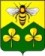 АДМИНИСТРАЦИЯ САНДОВСКОГО МУНИЦИПАЛЬНОГО ОКРУГАТверской областиПОСТАНОВЛЕНИЕ01.10.2021                                             п.Сандово	                                                  № 270		Об утверждении Порядка размещения нестационарных торговых объектов, методики определения размера платы за размещение нестационарных торговых объектов, порядка проведения аукциона на предоставление права на размещение нестационарных торговых объектов В соответствии с Гражданским кодексом Российской Федерации, Земельным кодексом Российской Федерации, Федеральным законом от 28.12.2009 № 381-ФЗ «Об основах государственного регулирования торговой деятельности в Российской Федерации», Федеральным законом от 06.10.2003 № 131-ФЗ «Об общих принципах организации местного самоуправления в Российской Федерации», Уставом Сандовского муниципального округа Тверской области,  Администрация Сандовского муниципального округа Тверской областиПОСТАНОВЛЯЕТ:1. Утвердить Порядок размещения нестационарных торговых объектов на территории Сандовского муниципального округа Тверской области (Приложение 1).2. Утвердить Методику определения размера платы за размещение нестационарных объектов на территории Сандовского муниципального округа Тверской области (Приложение 2).3. Утвердить Порядок проведения аукциона на предоставление права на размещение нестационарных торговых объектов на территории Сандовского муниципального округа Тверской области (Приложение 3).4. Признать утратившим силу постановление Администрации Сандовского района от 19.08.2020 г. №163 «Об утверждении Порядка размещения нестационарных торговых объектов, методики определения размера платы за размещение нестационарных торговых объектов, порядка проведения аукциона на предоставление права на размещение нестационарных торговых объектов».5. Настоящее постановление вступает в силу со дня его подписания и подлежит размещению на официальном сайте Сандовского муниципального округа в информационно-телекоммуникационной сети «Интернет».Глава Сандовского муниципального округа	      			О.Н.ГрязновПорядок размещения нестационарных торговых объектов на территории Сандовского муниципального округа Тверской области1. Общие положения1.1. Настоящий Порядок размещения нестационарных торговых объектов на территории Сандовского муниципального округа Тверской области (далее – Порядок) определяет порядок размещения нестационарных торговых объектов, заключения договоров на размещение нестационарных торговых объектов, допуска к эксплуатации нестационарных торговых объектов, демонтажа нестационарных торговых объектов и осуществления контроля за размещением и эксплуатацией нестационарных торговых объектов на территории Сандовского муниципального округа Тверской области1.2. Настоящий Порядок разработан с целью:– упорядочения размещения нестационарных торговых объектов (далее – НТО), а также необходимостью обеспечения населения продовольственными, непродовольственным товарами, обеспечения доступности товаров и услуг, достижения нормативов минимальной обеспеченности населения площадью торговых объектов;– обеспечения единства требований к организации торговой деятельности при размещении НТО на территории Сандовского муниципального округа Тверской области.– соблюдения единства архитектурного облика – формирования торговой инфраструктуры с учетом видов и типов торговых объектов, форм и способов торговли.1.3. Настоящий Порядок применяется при размещении НТО на земельных участках, находящихся в муниципальной собственности, а также на земельных участках и землях, государственная собственность на которые не разграничена, расположенных на территории Сандовского муниципального округа Тверской области.1.4. Нестационарные торговые объекты размещаются в соответствии со Схемой размещения нестационарных торговых объектов (далее – Схема размещения), разработанной в соответствии  со статьей 10 Федерального закона от 28.12.2009 №381-ФЗ «Об основах государственного регулирования торговой деятельности в Российской Федерации».1.5. Включение в схему размещения новых НТО осуществляется в порядке, установленном Администрацией Сандовского муниципального округа Тверской области.1.6. Нестационарные торговые объекты разрешается использовать для:- продажи продовольственных товаров;- продажи непродовольственных товаров;- продажи печатной продукции;- продажи сувенирной продукции;- продажи цветов;- продажи через торговый автомат;- предоставления услуг через платежный терминал.2. Основные понятия и их определения2.1. Для целей настоящего Порядка используются следующие понятия:- торговая деятельность (торговля) – вид предпринимательской деятельности, связанный с приобретением и продажей товаров;- розничная торговля – вид торговой деятельности, связанный с приобретением и продажей товаров для использования их в личных, семейных, домашних и иных целях, не связанных с осуществлением предпринимательской деятельности;- субъекты торговли – юридические лица и индивидуальные предприниматели, осуществляющие розничную торговлю и зарегистрированные в установленном порядке;- торговый объект – здание или часть здания, строение или часть строения, сооружение или часть сооружения, специально оснащенные оборудованием, предназначенным и используемым для выкладки, демонстрации товаров, обслуживания покупателей и проведения денежных расчетов с покупателями при продаже товаров;- нестационарный торговый объект – торговый объект, представляющий собой временное сооружение или временную конструкцию, не связанные прочно с земельным участком вне зависимости от наличия или отсутствия подключения (технологического присоединения) к сетям инженерно-технического обеспечения, в том числе передвижное сооружение и оказывающий иные виды услуг;- схема размещения нестационарных торговых объектов – схема, определяющая места размещения нестационарных торговых объектов на земельных участках, в зданиях, строениях, сооружениях, находящихся в муниципальной собственности и землях, государственная собственность на которые не разграничена.2.2. К нестационарным торговым объектам относятся:1) торговый павильон - нестационарный торговый объект, представляющий собой отдельно стоящее строение (часть строения) или сооружение (часть сооружения) с замкнутым пространством, имеющее торговый зал и рассчитанное на одно или несколько рабочих мест продавцов; 2) киоск - нестационарный торговый объект, представляющий собой сооружение без торгового зала с замкнутым пространством, внутри которого оборудовано одно рабочее место продавца и осуществляется хранение товарного запаса;3) торговая тележка – нестационарный торговый объект, представляющий собой оснащенную колесным механизмом конструкцию на одно рабочее место и предназначенный для перемещения и продажи штучных товаров в потребительской упаковке;4) автомагазин - (торговый автофургон, автолавка) - нестационарный торговый объект, представляющий собой автотранспортное или транспортное средство (прицеп, полуприцеп) с размещенным в кузове торговым оборудованием, при условии образования в результате его остановки (или установки) одного или нескольких рабочих мест продавцов, на котором(ых) осуществляют предложение товаров, их отпуск и расчет с покупателями;5) автоцистерна - нестационарный передвижной торговый объект, представляющий собой изотермическую емкость, установленную на базе автотранспортного средства или прицепа (полуприцепа), предназначенную для осуществления развозной торговли жидкими товарами в розлив (молоком, квасом и др.), живой рыбой и другими гидробионтами (ракообразными, моллюсками и пр.);6) бахчевой развал - нестационарный торговый объект, представляющий собой специально оборудованную временную конструкцию в виде обособленной открытой площадки или установленной торговой палатки, предназначенный для продажи сезонных бахчевых культур;7) торговая палатка - нестационарный торговый объект, представляющий собой оснащенную прилавком легковозводимую сборно-разборную конструкцию, образующую внутреннее пространство, не замкнутое со стороны прилавка, предназначенный для размещения одного или нескольких рабочих мест продавцов и товарного запаса на один день торговли;8) торговый автомат (вендинговый автомат) - нестационарный торговый объект, представляющий собой техническое устройство, предназначенное для автоматизации процессов продажи, оплаты и выдачи штучных товаров в потребительской упаковке в месте нахождения устройства без участия продавца;9) морозильный ларь – холодильное или морозильное оборудование горизонтального и (или) вертикального типа, которое применяется для заморозки и хранения различных продуктов (в том числе мороженого), оборудованное стеклянной крышкой для демонстрации товара;10)  автокафе - передвижное сооружение (мобильный пункт быстрого питания), специализирующееся на продаже изделий из полуфабрикатов высокой степени готовности в потребительской упаковке, обеспечивающей термическую обработку пищевого продукта;11) елочный базар - специально оборудованная временная  конструкция,  представляющая  собой  площадку  для продажи натуральных елок, сосен и сопутствующих товаров;12) иные объекты, соответствующие признакам нестационарного торгового объекта, установленным законодательством.3. Требования к размещению и внешнему виду нестационарных торговых объектов3.1. Размещение НТО осуществляется на основании утвержденной в установленном порядке Схемы размещения и должно соответствовать действующим градостроительным,строительным, архитектурным, пожарным санитарным и иным нормам, правилам внешнего благоустройства и санитарного содержания населенного пункта и иных территорий.3.2. НТО должны гармонично вписываться в окружающую архитектурную среду, выполняться из современных, экологически безопасных строительных и отделочных материалов, с применением современных средств рекламы и дизайна.3.3. Размещение НТО должно осуществляться таким образом, чтобы разгрузка товара производилась без заезда транспортных средств, на территории, занятые зелеными насаждениями. НТО не должны препятствовать доступу спасательных и аварийных служб к существующим зданиям, строениям и сооружениям, инженерным коммуникациям, не должны создавать помехи для движения пешеходов и велосипедистов. При размещении НТО их правообладатели обеспечивают беспрепятственный доступ инвалидов и маломобильных групп населения.3.4. Не допускается размещение нестационарных торговых объектов:– в местах, не включенных в схему;– в арках зданий, на детских и спортивных площадках, стоянках автотранспорта.3.5. Не допускается– размещение НТО, имеющего в деталях отделки острые углы, не обрамленные металлические пластины, пластиковые щиты, стекла, иные детали без фасок;– использование в фасадных элементах пачкающихся красочных покрытий, плохо закрепленных элементов и иных материалов, могущих нанести вред неопределенному кругу лиц;– эксплуатация НТО с ржавчиной на поверхностях, царапинами, надписями, плохо закрепленными козырьками.4. Заключение договоров на размещение нестационарных торговых объектов4.1. Право на размещение НТО предоставляется по результатам аукциона или по результатам рассмотрения соответствующих заявлений Комиссией по размещению нестационарных торговых объектов на территории Сандовского муниципального округа Тверской области (далее - Комиссия), в случаях, предусмотренных настоящим Порядком.4.2. Деятельность Комиссии регулируется положением, утвержденным постановлением Администрации Сандовского муниципального округа Тверской области (далее – Администрация).4.3. Основанием для размещения НТО является Договор на размещение нестационарного торгового объекта (далее – Договор), заключенный с администрацией муниципального образования, на территории которого располагается НТО.4.4. Размер оплаты по Договору определяется согласно Методике определения размера платы за размещение нестационарных торговых объектов, утвержденной  настоящим постановлением  или по результатам аукциона. Оплата по договору перечисляется в бюджет Сандовского муниципального округа Тверской области.4.5. Срок договора на размещение НТО устанавливается:- для объектов, функционирующих круглогодично – до 3 лет включительно;- для объектов, функционирующих в весенне-летний период – до 7 месяцев включительно;- для объектов по реализации бахчевых культур – до 4 месяцев (с 1 июля по 31 октября);– для объектов по реализации кваса – до 6 месяцев (с 1 мая по 31 октября);- для объектов, функционирующих в осенне-зимний период – до 5 месяцев (с 1 ноября по 31 марта);- для объектов по реализации хвойных деревьев и новогодних игрушек – с 1 ноября по 14 января.4.6. Типовая форма Договора на размещение нестационарного торгового объекта представлена согласно Приложению 2 к настоящему Порядку.5. Размещение НТО без проведения аукциона5.1. Размещение НТО без проведения аукциона допускается на основании решения Комиссии в случаях:5.1.1. заключения Договора с хозяйствующим субъектом, занимавшим место для размещения НТО на момент вступления в силу настоящего Порядка, при отсутствии других заявок на размещение НТО;5.1.2. заключения Договора на новый срок с хозяйствующим субъектом, занимающим место для размещения НТО, добросовестно исполняющим все условия действующего Договора;5.1.3. предоставления хозяйствующему субъекту места для размещения НТО взамен изымаемому, в случае досрочного расторжения Договора в связи с внесением изменений в Схему размещения;5.2. Размещение НТО без проведения аукциона допускается при соблюдении следующих условий:- место размещения НТО включено в Схему размещения;- заявитель соответствует требованиям, установленным настоящим Порядком.5.3. Договоры на размещение НТО, в случаях предусмотренных п. 5.1.1. заключаются на основании заявления хозяйствующего субъекта,  в срок не превышающий двух месяцев со дня вступления в силу настоящего Порядка.5.4. Договор заключается на основании письменного заявления по форме согласно Приложению  1  к настоящему Порядку и следующих документов:– документ, подтверждающий полномочия лица на осуществление действий от имени юридического лица без доверенности;-  документ, подтверждающий полномочия лица на осуществление действий от имени заявителя, в случае подачи заявления представителем заявителя.5.5.  Комиссия рассматривает заявление в течение 30 календарных дней с даты регистрации.5.6. По результатам рассмотрения заявления и информации, полученной в рамках межведомственного информационного взаимодействия, Комиссия принимает одно из следующих решений:– о заключении Договора;– об отказе в заключение Договора.5.7. Право на размещение НТО не может быть предоставлено если:– заявитель не является хозяйствующим субъектом;– заявитель находится в процессе ликвидации или признания неплатежеспособным (банкротом) или его деятельность приостановлена в соответствии с законодательством об административных правонарушениях;– у заявителя имеется неисполненная обязанность по уплате обязательных платежей в бюджеты всех уровней бюджетной системы Российской Федерации и внебюджетные фонды;– Комиссией принято решение о несоответствии НТО целям и требованиям к НТО установленным п. 3 настоящего Порядка.5.8. Решение Комиссии направляется заявителю в письменном виде с уведомлением либо вручается лично в течение 10 рабочих дней с даты, его принятия. В решении об отказе в заключении Договора разъясняются причины отказа. В случае принятия решения о заключении Договора Комиссия в течение 20 рабочих дней после принятия такого решения направляет проект Договора хозяйствующему субъекту заказным письмом для подписания или вручает лично, а хозяйствующий субъект обязан в течение 5 рабочих дней подписать Договор и представить его в Администрацию.5.9 Администрация подписывает Договор в течение 5 рабочих дней со дня получения подписанного экземпляра договора от хозяйствующего субъекта.6. Допуск к эксплуатации установленных нестационарных торговых объектов6.1. Эксплуатация установленных нестационарных объектов разрешается в случае, если такие объекты размещены в соответствии с требованиями, указанными в Договоре на размещение НТО.6.2. Нестационарный торговый объект, функционирующий круглогодично, размещенный в соответствии с требованиями, указанными в Договоре, должен быть не позднее 3-х месяцев с даты заключения Договора на размещение НТО предъявлен для осмотра Комиссией.Нестационарный торговый объект, функционирующий сезонно, размещенный в соответствии с требованиями, указанными в Договоре, должен быть не позднее 5 дней с даты заключения Договора на размещение НТО предъявлен для осмотра Комиссией.6.3. Для осмотра нестационарного торгового объекта заявитель направляет в Администрацию соответствующее обращение. Комиссия в целях осмотра нестационарного объекта проводит проверку соответствия размещения НТО требованиям Договора в десятидневный срок с момента получения обращения.6.4. По результатам осмотра нестационарного объекта в течение рабочего дня с момента осмотра Комиссией составляется акт соответствия либо не соответствия размещения НТО требованиям, указанным в Договоре.6.5. В случае если нестационарный торговый объект эксплуатируется без утвержденного акта, либо  составлен  акт о несоответствии размещения НТО требованиям Договора, действие Договора прекращается Администрацией в одностороннем порядке, нестационарный торговый объект подлежит демонтажу.7. Самовольно установленные НТО. Порядок демонтажа НТО. 7.1. Размещение и (или) эксплуатация НТО в нарушение настоящего Порядка не допускаются.7.2. Выявление неправомерно размещенных и (или) эксплуатируемых на территории поселения НТО осуществляется Администрацией.7.3. Временные строения и сооружения подлежат демонтажу в порядке, установленном действующим законодательством, в следующих случаях:7.3.1. Размещение и/или эксплуатация НТО в нарушение настоящего Порядка, в том числе в случае самовольного размещения НТО;7.3.2. Расторжение или прекращение договора на размещение НТО;7.3.3. Исключение места размещения НТО из схемы размещения НТО;7.3.4. Неисполнение собственником (владельцем) НТО предписания об устранении нарушений действующего законодательства, предусматривающего демонтаж НТО, освобождение занимаемого им земельного участка.7.4. При выявлении неправомерно размещенных и (или) эксплуатируемых НТО Администрация выдает собственнику (владельцу) НТО предписание о его демонтаже и освобождении занятого им земельного участка (далее – предписание) в срок, определенный предписанием.Срок демонтажа временного строения и сооружения составляет не более 20 дней.Срок, установленный предписанием, может быть  не более чем на 10 дней в случае невозможности осуществления собственником (владельцем) временного строения и сооружения демонтажа по независящим от него причинам.7.5. Если собственник (владелец) незаконно размещенного и (или) эксплуатируемого на территории поселения НТО установлен, предписание выдается ему лично под роспись либо предписание направляется ему по почте заказным письмом с уведомлением о вручении.Датой надлежащего уведомления признается дата получения  подтверждения о вручении предписания или уведомления либо дата получения информации об отсутствии собственника (владельца) НТО по его адресу.При невозможности получения указанных подтверждения либо информации датой такого надлежащего уведомления признается дата по истечении 20 дней с даты направления предписания собственнику (владельцу) НТО по почте заказным письмом с уведомлением о вручении.Если собственник (владелец) неправомерно размещенного и (или) эксплуатируемого на территории поселения НТО не установлен, на НТО размещается предписание с указанием срока демонтажа, о чем  делается отметка на бланке предписания. В данном случае датой надлежащего уведомления собственника (владельца) НТО считается дата по истечении 20 дней с даты размещения предписания на временном строении и сооружении.7.6. Демонтаж НТО и освобождение земельных участков в добровольном порядке производится собственниками (владельцами) НТО за собственный счет в срок, указанный в предписании.7.7. В случае невыполнения собственником (владельцем) НТО демонтажа в указанный в предписании срок Администрация вправе произвести демонтаж незаконно размещенного и (или) эксплуатируемого на территории поселения НТО самостоятельно, с последующим возложением затрат на собственника (владельца) НТО.7.8. За выявленный факт неправомерного размещения и (или) эксплуатации на территории поселения НТО, собственник (владелец) НТО оплачивает штраф, в стократном размере от годовой платы за размещение НТО, рассчитанной в соответствии с Методикой.8. Контроль за размещением и эксплуатацией НТО8.1. Контроль за соблюдением настоящего положения при размещении и (или) эксплуатации НТО осуществляется  в соответствии с муниципальными правовыми актами.8.2. При осуществлении контроля за соблюдением настоящего Порядка:8.2.1. Осуществляется учет временных строений и сооружений и контроль за их размещением на территории района;8.2.2. Осуществляется контроль за исполнением условий согласования размещения НТО;8.2.3. Принимаются  меры по недопущению самовольного увеличения занимаемой под НТО площади;8.2.4. Выявляются факты неправомерного размещения и эксплуатации НТО;8.2.5. Принимаются меры по демонтажу самовольно установленных НТО;8.2.6. Осуществляется сбор, подготовка и направление материалов в суд, правоохранительные и иные органы и организации в связи с нарушением настоящего Порядка и требований действующего законодательства;8.2.7. Осуществляются иные полномочия, предусмотренные муниципальными правовыми актами.Управляющий деламиАдминистрации Сандовского муниципального округа 		     Г.И.Горохова Типовая форма заявленияо заключении договора на размещение нестационарных торговых объектовбез проведения аукционовЗаявлениеПрошу Вас рассмотреть возможность заключения договора на размещение нестационарного торгового объекта без проведения аукциона _____________________________________________________________________________,(тип торгового объекта, площадь, специализация объекта, адрес НТО (если отсутствует адрес, то указывается местоположение объекта со структурой, аналогичной адресной, с указанием расстояния и стороны света до ближайшего объекта, имеющего адрес);  наименование НТО с указанием ассортимента;  габариты НТО по длине, ширине, высоте до наивысшей точки;  сведения об основании, на котором планируется разместить НТО;  сведения о несущих конструкциях НТО;  материал пола, стен, кровли и её тип;  площадь остекления;  предлагаемые цвета исполнения фасадов НТО (иных наружных ограждающих конструкций);  сведения о каркасах для размещения вывесок;  обеспеченность НТО оборудованием, сетями инженерно-технического обеспечения)_____________________________________________________________________________(фирменное наименование (название), сведения об организационно-правовой форме,место нахождения, почтовый адрес (для юридического лица), фамилия, имя, отчество (при наличии), паспортные данные, сведения о месте жительства (для индивидуального предпринимателя), банковские реквизиты, номер контактного телефона _________________________________________________________________________________________________________________________________(реквизиты действующего договора аренды земельного участка или договора на размещение нестационарного торгового объекта)Заявляю:– об отсутствии решения о ликвидации заявителя – юридического лица, об отсутствии решения арбитражного суда о признании заявителя – юридического лица, индивидуального предпринимателя банкротом и об открытии конкурсного производства;– об отсутствии решения о приостановлении деятельности заявителя в порядке, предусмотренном Кодексом Российской Федерации об административных правонарушениях, на день подачи настоящего заявления;– об отсутствии задолженности по начисленным налогам, сборам и иным обязательным платежам перед бюджетами всех уровней и государственными внебюджетными фондами;- о согласии на обработку персональных данных._________ ___________________ __________________________     (дата)               (подпись)                   (инициалы, фамилия)Договор
на размещение нестационарного торгового объектап.Сандово                                                                                    “__” _______________ 20__ г.Администрация _____________________, именуемая в дальнейшем «Администрация», в лице__________________, действующего на основании Устава муниципального образования с одной стороны, ______________________________________________________________(полное наименование юридического лица)____________________________________________________________________________,(либо фамилия, имя, отчество индивидуального предпринимателя)ИНН___________,______________________________________________________________(дата, место регистрации)_____________________________________________________________________________(место нахождения юридического лица)____________________________________________________________________________реквизиты документа, удостоверяющего личность,_____________________________________________________________________________адрес, место жительства – для индивидуальных предпринимателейименуемый в дальнейшем «Предприниматель», действующий на основании _____________________________________________________________________________указать наименование и реквизиты_____________________________________________________________________________,положения, устава, доверенности и т.п.в лице ____________________________________________________________________________,должность, фамилия, имя, отчествос другой стороны (далее – Стороны), на основании Протокола о результатах аукциона
от __.__.__ № _____ (в случае заключения договора по результатам аукциона) или на основании решения Комиссии по размещению нестационарных торговых объектов на территории Сандовского муниципального округа Тверской области от ______ № ___ заключили настоящий договор (далее – Договор) о следующем.1. Предмет Договора1.1. Администрация   предоставляет  за плату Предпринимателю право на размещение нестационарного торгового объекта (далее – НТО):вид: _________________________________________________________________;месторасположение: __________________________________________________;площадь (кв. м): _____________________________________________________;специализация: _______________________________________________________.а Предприниматель обязуется разместить НТО и использовать земельный участок, в границах НТО в течение срока действия Договора на условиях
и в порядке, предусмотренных действующим законодательством и условиями Договора.1.2. Настоящий Договор заключен в соответствии со Схемой размещения нестационарных торговых объектов на территории муниципального образования, утвержденной _________от № ___1.3. Настоящий Договор вступает в силу с момента его подписания действует с __________ по ________1.4. Специализация объекта является существенным условием настоящего Договора. Одностороннее изменение Предпринимателем специализации не допускается.1.5. Передача Предпринимателем права на размещение нестационарного объекта в субаренду другому лицу не допускается.2. Права и обязанности сторон:2.1. Администрация вправе:2.1.1. Осуществлять контроль над выполнением хозяйствующим субъектом условий настоящего Договора;2.1.2. В случаях и порядке, установленных настоящим Договором и законодательством
Российской Федерации, в одностороннем порядке расторгнуть Договор.2.2. Администрация обязана:2.2.1. не вмешиваться в хозяйственную деятельность Предпринимателя, если она не противоречит условиям Договора и законодательству.2.3. Предприниматель вправе:2.3.1. Разместить НТО в соответствии с п. 1.1 Договора.2.3.2. Размещать объекты наружной рекламы и информации при условии соблюдения действующего законодательства.2.3.3. Обратиться в Администрацию за заключением договора на размещение НТО на новый срок.Заявление подается не ранее чем за 3 (три) и не позднее чем за 1 (один) месяц до окончания срока действия Договора.В случае подачи заявления в соответствии с условиями и сроками, установленными настоящим пунктом, порядок и сроки оплаты по Договору на размещение НТО после окончания срока действия Договора определяются в соответствии с условиями Договора, плата по Договору исчисляется до даты о заключении договора на новый срок или до даты освобождения места размещения НТО.2.4. Предприниматель обязан:2.4.1. Приступить к использованию НТО после получения необходимых разрешений
в установленном порядке.2.4.2. Использовать НТО по назначению (специализации), указанному в пункте 1.1.
настоящего Договора. Иметь в наличии торговое оборудование, предназначенное для выкладки товаров и хранения запасов. Иметь в наличии холодильное оборудование при реализации скоропортящихся пищевых продуктов.2.4.3. На фасаде НТО поместить вывеску с указанием фирменного наименования хозяйствующего субъекта, режима работы.2.4.4. Своевременно и полностью вносить (внести) плату по настоящему договору в размере и порядке, установленном настоящим Договором.2.4.5. Обеспечить сохранение внешнего вида, типа, местоположения и размеров НТО в
течение установленного периода размещения.2.4.6. Соблюдать требования законодательства Российской Федерации о защите прав
потребителей, законодательства Российской Федерации в области обеспечения санитарно-
эпидемиологического благополучия населения, требования, предъявляемые законодательством Российской Федерации к продаже отдельных видов товаров.2.4.7. Не допускать загрязнение места размещения нестационарного торгового объекта.2.4.8. Исполнять решения Комиссии по размещению нестационарных торговых объектов на территории Сандовского муниципального округа Тверской области.2.4.9. Своевременно демонтировать Объект с установленного места его расположения и привести прилегающую к Объекту территорию в первоначальное состояние в течение 30 дней с момента окончания срока действия Договора, а также в случае досрочного расторжения настоящего Договора.2.4.10. Обеспечить Администрации и органам государственного контроля и надзора свободный доступ на НТО и место размещения НТО для его осмотра и проверки соблюдения условий Договора.2.4.11. В течение двадцати дней с даты вступления в силу настоящего Договора заключить договор на сбор и вывоз бытовых отходов (а в случае осуществления Предпринимателем деятельности, в процессе которой образуются отходы производства и потребления, также на вывоз и таких отходов), и в срок не более двух месяцев с даты заключения указанного договора представить в Администрацию копию договора.2.4.12. В случае если место размещения НТО расположено в пределах охранных зон сетей инженерно-технического обеспечения, связи и электрических сетей обеспечить согласование места расположения возводимого временного (некапитального) объекта с организациями, обеспечивающими эксплуатацию указанных сетей.3. Платежи и расчеты по Договору3.1. Плата за размещение НТО (далее – плата) составляет _____________ руб. в год.3.2. Предприниматель вносит плату ежеквартально не позднее 15 числа месяца следующего за кварталом.3.3. Плата вносится путем безналичного перечисления денежных средств на счет Администрации ________________.Код бюджетной классификации: ________________________________.Назначение платежа:_________________________Днем внесения платы является день ее поступления на счет Администрации.3.4. Размер платы пересматривается в бесспорном и одностороннем уведомительном порядке по требованию Администрации при изменении в установленном порядке правовых актов, регулирующих исчисление платы, путем направления Предпринимателю письменного уведомления об изменении размера платы, если размер платы будет превышать размер платы установленной в п.3.1. настоящего договора.При этом уведомление об изменении размера платы является неотъемлемой частью договора.Цена заключенного договора не может быть пересмотрена сторонами в сторону уменьшения.3.5. Сумма внесенного задатка в размере _______________________________ руб. засчитывается в счет платы за первый платежный период по Договору.3.6. Денежные средства, уплаченные Предпринимателем в качестве платы по Договору, засчитываются в погашение обязательства по внесению платы по Договору, срок исполнения которого наступил ранее, вне зависимости от периода, указанного Предпринимателем в расчетном документе.4. Ответственность сторон4.1. В случае неисполнения или ненадлежащего исполнения условий Договора виновная Сторона обязана возместить причиненные убытки, включая упущенную выгоду, в соответствии с законодательством.4.2. За нарушение сроков внесения платы по Договору начисляются пени в размере 0,15 процента с просроченной суммы платежей за каждый день просрочки.4.3. За превышение площади земельного участка под НТО Предприниматель обязан уплатить Администрации штраф в размере установленной Договором годовой платы за квадратный метр с каждого квадратного метра самовольно занятой площади земельного участка.4.4. В случае нарушения пункта 1.4 Договора Предприниматель обязан уплатить Администрации штраф в размере годовой платы по Договору.4.5. В случае нарушения пункта 2.4.11 Договора Предприниматель обязан уплатить Администрации штраф в размере квартальной платы по Договору.4.6. В случае нарушения пункта 2.4.9 Договора Предприниматель обязан уплатить Администрации штраф в размере годовой платы по Договору.4.7. В случае нарушения иных условий Договора Предприниматель обязан уплатить штраф в размере восьмидесяти процентов от квартальной платы.4.8. Уплата неустойки (штрафа, пеней) не освобождает Стороны от выполнения лежащих на них обязательств по Договору. Штраф и пени вносятся Предпринимателем на счет, указанный в пункте 3.3. Договора.4.9. Стороны освобождаются от обязательств по Договору в случае наступления форс-мажорных обстоятельств в соответствии с законодательством Российской Федерации.5. Расторжение Договора5.1. Договор, может быть, расторгнут по соглашению Сторон или по решению суда.5.2. Администрация имеет право досрочно, в одностороннем порядке расторгнуть Договор по следующим основаниям:5.2.1. Если Предприниматель умышленно ухудшает состояние места размещения.5.2.2. При возникновении задолженности по внесению платы в течение трех месяцев независимо от ее последующего внесения. Расторжение Договора не освобождает Предпринимателя от необходимости погашения задолженности по плате и выплате неустойки.5.2.3. При реализации алкогольной продукции в нарушение норм, установленных действующим законодательством и нормативно-правовыми актами муниципального образования.5.2.4. В случае если нестационарный торговый объект эксплуатируется без утвержденного акта, в соответствии с разделом 6 Положения о порядке размещения нестационарных торговых объектов, либо составлен акт о несоответствии размещения НТО требованиям Договора.5.3. Администрация имеет право досрочно расторгнуть настоящий договор в связи с принятием указанных ниже решений, о чем извещает письменно хозяйствующего субъекта не менее чем за месяц, но не более, чем за шесть месяцев до начала соответствующих работ с предоставлением компенсационного места:– о необходимости ремонта и (или) реконструкции автомобильных дорог, в случае, если нахождение нестационарного  торгового объекта препятствует осуществлению указанных работ;– об использовании территории, занимаемой нестационарным торговым объектом, для целей, связанных с развитием улично-дорожной сети, размещением остановок общественного транспорта, оборудованием бордюров, организацией парковочных карманов;– о размещении объектов капитального строительства регионального и муниципального
значения;– о заключении договора о развитии застроенных территорий, в случае, если нахождение
нестационарного торгового объекта препятствует реализации указанного договора.5.4. После расторжения договора, в том числе, досрочного, НТО подлежит обязательному демонтажу. Предпринимателем в течение 20 календарных дней с момента прекращения права на его размещение. 5.5. Демонтаж Объекта в добровольном порядке производится хозяйствующим субъектом за счет собственных средств в срок, указанный в предписании, выданном администрацией.В случае невыполнения демонтажа Предпринимателем в добровольном порядке, в
указанный в предписании срок, Администрация осуществляет демонтаж в Порядке, утвержденном муниципальным правовым актом.5.6. Действие Договора приостанавливается при необходимости выполнения аварийных, строительных, ремонтных, профилактических и прочих видов работ на объектах дорожно-транспортной инфраструктуры, инженерных коммуникациях и других объектах городской инфраструктуры, на срок указанных работ. По согласованию сторон действие Договора может быть продлено на этот срок; соответствующее согласование оформляется Сторонами дополнительным соглашением к Договору.Юридические адреса Сторон:Администрация:_____________________________________________________________________________Предприниматель:_____________________________________________________________________________(наименование юридического лица либо_____________________________________________________________________________Фамилия, имя, отчество индивидуального предпринимателя)____________________________________________________________________________(телефон, факс, адрес электронной почты)Администрация: Предприниматель:р/с N ________________ р/с N ________________в ____________________ в ___________________тел. _________________ тел. _________________факс. ________________ факс. ________________Подписи сторон:От Администрации От Предпринимателя____________________ ____________________М.П. М.П.МЕТОДИКАрасчета платы по договору за размещение нестационарных торговых объектов на территории Сандовского муниципального округа Тверской области1. Настоящая методика устанавливает порядок расчета оплаты по договору за размещение нестационарного торгового объекта (далее – объект).2.  Величина годовой оплаты, без учета налога на добавленную стоимость, определяется по следующей формуле:А = Скадастр х S х К1 х К2, гдеА – величина оплаты в год;С кадастр – минимальный средний удельный показатель кадастровой стоимости земельных участков по группе «Земельные участки, предназначенные для размещения объектов торговли, общественного питания и бытового обслуживания», утвержденный приказом Министерства имущественных и земельных отношений Тверской области; S – площадь земельного участка под размещение объекта НТО;К1 – коэффициент, учитывающий месторасположение объекта (таблица 1);К2 – коэффициент, учитывающий ассортимент реализуемой продукции (таблица 2).Таблица 1.Таблица 2.Управляющий деламиАдминистрации Сандовского муниципального округа 		     Г.И.ГороховаПорядок проведения аукциона на право размещения нестационарных торговых объектов на территории Сандовского муниципального округа Тверской области1. Общие положения1.1. Целью аукциона на право размещения нестационарных торговых объектов (далее - аукцион) является определение победителя (юридическое лицо или индивидуальный предприниматель) для предоставления права на заключение Договора.1.2. Аукцион проводится по окончании срока действующего договора или при определении нового места размещения НТО.1.3. При проведении аукционов не допускается:– координация организатором аукционов деятельности его участников;– создание участникам аукционов преимущественных условий участия в аукционах, в том числе путем доступа к информации, если иное не установлено федеральным законом;– нарушение порядка определения победителей аукционов.1.4. Все расходы, связанные с организацией и проведением аукционов, производятся за счет средств бюджета Сандовского муниципального округа Тверской области.1.5. Организатором аукционов является Отдел земельных  и имущественных отношений Администрации Сандовского муниципального округа Тверской области (далее – организатор аукциона).2. Основные понятияВ Порядке используются следующие понятия:– комиссия – комиссия по размещению нестационарных торговых объектов на право заключения договоров на размещение НТО;– предмет аукциона – право на заключение договора;– претендент – любое юридическое лицо независимо от организационно-правовой формы, формы собственности, места нахождения и места происхождения капитала или любое физическое лицо, в том числе индивидуальный предприниматель, претендующее на заключение договора и подавшее, в соответствии с Порядком, заявку на участие в аукционе;– участник аукциона – претендент, получивший статус участника аукциона с момента подписания протокола о признании претендентов участниками аукциона;– победитель аукциона (лицо, выигравшее аукцион) – лицо, предложившее наиболее высокую цену за предмет аукциона;– начальная цена (цена лота) – минимальная цена, по которой организатор аукциона готов продать лот. Минимальная цена лота устанавливается в размере годовой платы по договору;– задаток – денежные средства, внесенные заявителем в качестве обеспечения заявки на участие в аукционе;– методика – методика расчета платы по договору на размещение НТО.– лот – объект торга на аукционе.3. Полномочия организатора аукционаОрганизатор аукциона:– формирует лоты, выставляемые на аукцион;– разрабатывает и утверждает документацию об аукционе;– определяет начальную цену (в соответствии методикой), шаг аукциона (в размере пяти процентов начальной цены лота), размер задатка по каждому лоту (в размере десяти процентов начальной цены лота);– организует подготовку и опубликование информационного сообщения (извещения) о проведении аукциона или об отказе в его проведении, об изменении условий и предмета аукциона, о результатах аукциона на официальном сайте  Сандовского  муниципального округа Тверской области в сети «Интернет» (далее – сеть Интернет);– определяет место, дату, время начала и окончания приема заявок на участие в аукционе, место, дату и время определения участников аукциона, место и срок подведения итогов аукциона;– определяет порядок внесения и возврата задатка;– принимает от претендентов заявки на участие в аукционе и прилагаемые к ним документы, регистрирует заявки в журнале регистрации заявок, обеспечивает сохранность представленных заявок и документов, а также конфиденциальность сведений о претендентах;– выдает претендентам документацию об аукционе;– по окончании срока приема заявок передает комиссии поступившие заявки;– направляет претендентам или участникам аукциона уведомления о принятых комиссией решениях;– хранит протоколы и иные документы комиссии.4. Извещение о проведение аукциона4.1. Извещение о проведение аукциона в целях заключения договора размещается в сети Интернет не менее чем за 10 календарных дней до даты проведения аукциона.4.2. В извещении о проведении аукциона указываются следующие сведения:1) наименование, место нахождения, почтовый адрес, адрес электронной почты и номер контактного телефона организатора аукциона;2) предмет аукциона;3) начальная цена и шаг аукциона по каждому лоту;4) срок действия договора;5) срок, место и порядок предоставления документации об аукционе;6) требование о внесении задатка, а также размер задатка по каждому лоту, реквизиты счета для перечисления задатка,  порядок возврата задатка, указание на то, что такие условия являются условиями публичной оферты в соответствии со ст.437 Гражданского кодекса РФ, подача претендентом заявки и перечисление задатка на счет являются акцептом такой оферты и договор о задатке считается заключенным в установленном порядке;7) порядок приема, адрес места приема, дата и время начала и окончания приема заявок на участие в аукционе и прилагаемых к ним документов;8) место, дата, время определения участников аукциона;9) место, дата, время проведения аукциона;10) срок заключения договора.4.3. Организатор аукциона принимает решение о внесении изменений в извещение о проведении аукциона не позднее, чем за пять рабочих дней до даты окончания подачи заявок на участие в аукционе.В течение двух рабочих дней с даты принятия указанного решения такие изменения направляются заказными письмами всем претендентам. При этом срок подачи заявок на участие в аукционе продлевается таким образом, чтобы со дня размещения в сети Интернет изменений, внесенных в документацию об аукционе, до даты окончания срока подачи заявок на участие в аукционе он составлял не менее десяти рабочих дней.5. Документация об аукционе5.1. Документация об аукционе должна содержать:1) наименование предмета аукциона;2) информацию о месте и времени проведения аукциона и подведения итогов аукциона;3) сведения о месте размещения НТО;4) сведения об организаторе аукциона;5) форму заявки на участие в аукционе;6) перечень и требования к документам, которые должны быть приложены к заявке;7) информацию о сроках и порядке оплаты права на заключение договора, срок заключения договора;8) информацию о порядке проведения аукциона, в том числе об условиях определения победителя аукциона;9) порядок, место, дату и время начала и окончания срока подачи заявок на участие в аукционе.10) требования к участникам аукциона;11) порядок и срок отзыва заявок на участие в аукционе. При этом срок отзыва заявок на участие в аукционе устанавливается в соответствии с пунктом 7.5 настоящего порядка;12) сведения о начальной цене и шаге аукциона по каждому лоту;13) место, дату и время начала рассмотрения заявок на участие в аукционе;14) место, дату и время проведения аукциона;15) требование о внесении задатка, размер задатка по каждому лоту, срок и порядок внесения задатка, реквизиты счета для перечисления задатка;16) проект договора.5.2. Сведения о месте размещения НТО, указанные п.п. 3 пункта 5.1 настоящего положения, должны содержать:1) место размещения НТО (адресный ориентир);2) тип торгового предприятия;3) площадь НТО;4) специализация НТО.5.3. После размещения в сети Интернет извещения о проведение аукциона лицо, желающее стать участником аукциона, имеет право ознакомиться с документацией об аукционе, а организатор аукциона обязан обеспечить ему возможность ознакомления с такой документацией.Предоставление документации об аукционе осуществляется без взимания платы.5.4. Предоставление документации об аукционе до размещения извещения о проведении аукциона не допускается.6. Претенденты и участники аукциона6.1. Претендент представляет организатору аукциона, в установленный в извещении срок, заявку на участие в аукционе по форме, разработанной организатором аукциона, с указанием реквизитов счета для возврата задатка.6.2. К заявке на участие в аукционе прилагаются следующие документы:1) документ, подтверждающий полномочия лица на осуществление действий от имени претендента – юридического лица (копия решения о назначении или об избрании либо приказа о назначении физического лица на должность, в соответствии с которым такое физическое лицо обладает правом действовать от имени претендента без доверенности). В случае если от имени претендента действует иное лицо, заявка на участие в аукционе должна содержать также доверенность на право участия в аукционе и подписания документов от имени претендента, заверенную печатью претендента и подписанную руководителем претендента (для юридических лиц) или уполномоченным этим руководителем лицом, либо нотариально заверенную копию такой доверенности;2) копии документов, подтверждающие внесение задатка (платежный документ с отметкой банка, подтверждающее перечисление задатка);Все листы заявки на участие в аукционе должны быть прошиты и пронумерованы, скреплены печатью претендента (для юридических лиц) и подписаны претендентом или лицом, уполномоченным таким претендентом.6.3. В случае намерения претендента участвовать в аукционах по нескольким лотам задаток вносится по каждому лоту отдельно.7. Подача и прием заявок7.1. Организатор аукциона осуществляет прием заявок по форме согласно Приложению  к настоящему порядку, в сроки, установленные в извещении.7.2. Прием заявок на участие в аукционе заканчивается в соответствии с датой указанной в извещении о проведении аукциона.7.3. Каждая заявка на участие в аукционе, поступившая в срок, указанный в извещении о проведение аукциона, регистрируется организатором аукциона в журнале регистрации заявок с присвоением каждой заявке номера и с указанием даты и времени подачи заявки.7.4. Заявки, полученные после окончания установленного в извещении о проведении аукциона срока приема заявок на участие в аукционе, не рассматриваются и в тот же день возвращаются претендентам под роспись или по почте заказным письмом с уведомлением о вручении, при этом организатор аукциона возвращает задаток претенденту в течение пяти рабочих дней с даты подписания протокола об итогах аукциона.7.5. Претендент вправе отозвать заявку в любое время до даты и времени начала рассмотрения заявок на участие в аукционе, уведомив об этом (в письменной форме) организатора аукциона.При этом должна быть указана следующая информация: наименование аукциона, дата, время подачи уведомления, фамилия, имя, отчество физического лица, индивидуального предпринимателя или наименование юридического лица, подавшего заявку.Отзыв заявки регистрируется в журнале регистрации заявок.Организатор аукциона возвращает на счет претендента, с которого поступили денежные средства, либо указанный заявителем  в заявке счет в течение пяти рабочих дней с даты подписания протокола об итогах аукциона.7.6. Претендент имеет право подать только одну заявку на участие в аукционе в отношении каждого лота.7.7. Организатор аукциона принимает меры по обеспечению сохранности представленных заявок и прилагаемых к ним документов, а также конфиденциальности сведений, содержащихся в представленных документах. По окончании срока приема заявок организатор аукциона передает поступившие заявки в комиссию.8. Порядок работы комиссии при проведении аукциона8.1. Состав членов комиссии утверждается Постановлением Администрации Сандовского муниципального округа Тверской области.8.2. Комиссия правомочна осуществлять свои функции, если на заседании комиссии присутствуют не менее пятидесяти процентов от общего числа ее членов.8.3. Комиссия рассматривает заявки на участие в аукционе, предоставленные организатором аукциона, на предмет соответствия требованиям, установленным в документации об аукционе.8.4. В день, указанный в документации об аукционе, комиссия рассматривает заявки и документы претендентов, устанавливает факт поступления задатков от претендентов.По результатам рассмотрения заявок Комиссия принимает решение о допуске к участию в аукционе заявителя и о признании претендента участником аукциона или об отказе в допуске к участию в аукционе, которое оформляется протоколом рассмотрения заявок на участие в аукционе и признания претендентов участниками аукциона (далее – протокол).В протоколе приводятся перечни принятых и отозванных заявок, перечни претендентов, признанных участниками аукциона, а также претендентов, которым было отказано в допуске к участию в аукционе, с указанием оснований отказа.8.5. Протокол подписывается председателем и секретарем Комиссии.8.6. Претендент не допускается к участию в аукционе по следующим основаниям:1) представлены не все документы, указанные в пункте 6.2 настоящего порядка;2) представленные документы оформлены с нарушением требований законодательства Российской Федерации;3) заявка подана лицом в отсутствие соответствующих полномочий;4) не подтверждено поступление задатка (выписка со счета организатора аукциона);5) в заявке либо в прилагаемых к ней документах указаны недостоверные сведения;8.7. Всем претендентам направляются уведомления о принятых Комиссией решениях не позднее рабочего дня, следующего за днем подписания протокола. Претенденты, не допущенные к участию в аукционах, уведомляются о принятом решении с указанием причин отказа.8.8. Внесенный задаток претенденту, не допущенному к участию в аукционе, возвращается в течение пяти рабочих дней со дня оформления протокола.8.9. Претендент приобретает статус участника аукциона с момента подписания протокола.8.10. Аукцион проводится не позднее, чем через десять рабочих дней с момента подписания протокола.9. Порядок проведения аукциона9.1. Аукцион проводится в указанное в извещении о проведении аукциона место и время.9.2. Организатор аукциона обеспечивает участникам аукциона возможность принять участие в аукционе непосредственно или через своих представителей.9.3. Аукцион проводится организатором аукциона в присутствии членов Комиссии и участников аукциона или их представителей.9.4. Аукцион проводится путем повышения начальной (минимальной) цены, указанной в извещении о проведении аукциона, на “шаг аукциона”.9.5. Из числа членов комиссии путем открытого голосования членов Комиссии большинством голосов выбирается аукционист.9.6. Аукцион проводится в следующем порядке:1) Участники аукциона или их представители для подтверждения своих полномочий представляют документ, удостоверяющий личность (паспорт или иной документ его заменяющий), а также документ, подтверждающий право участвовать в аукционе от имени участника аукциона.Участникам аукциона или их представителям выдаются пронумерованные карточки (далее – карточки).2) Аукцион ведет аукционист.Аукцион начинается с объявления аукционистом начала проведения аукциона (лота), номера лота (в случае проведения аукциона по нескольким лотам), его наименования, краткой характеристики, начальной (минимальной) цены лота, шага аукциона, а также количества участников аукциона по данному лоту.После оглашения аукционистом начальной цены лота участникам аукциона предлагается заявлять свои предложения о цене лота путем поднятия карточек.Если после троекратного объявления начальной цены лота ни один из участников аукциона не поднял карточку, аукцион по данному лоту признается несостоявшимся.3) Поднятие карточки означает безусловное и безотзывное согласие участника купить выставленный на аукцион лот по заявленной цене.4) После заявления участниками аукциона начальной цены аукционист предлагает участникам аукциона заявлять свои предложения по цене продажи, превышающей начальную цену, в сумме кратной заявленному шагу аукциона.Каждое последующее поднятие карточки участниками аукциона означает согласие приобрести лот по цене, названной аукционистом.5) Аукционист называет номер карточки участника аукциона, который первым заявил начальную или последующую цену, указывает на этого участника и объявляет заявленную цену как цену продажи. При отсутствии предложений со стороны иных участников аукциона аукционист повторяет эту цену три раза.Если после третьего объявления заявленной цены ни один из участников аукциона не поднял карточку и не заявил последующую цену, аукцион по данному лоту завершается.6) По завершении аукциона аукционист объявляет об окончании проведения аукциона, называет последнюю цену, номер карточки и наименование победителя аукциона.9.7. При проведении аукциона организатор аукциона ведет протокол аукциона и может осуществлять аудиозапись аукциона.10. Оформление результатов аукциона10.1. Результаты аукциона оформляются протоколом об итогах аукциона, который подписывается аукционистом, председателем и секретарем комиссии, а также победителем аукциона, не позднее следующего рабочего дня, в двух экземплярах, имеющих одинаковую силу, один из которых в течение трех рабочих дней передается лицу, выигравшему аукцион, второй остается у организатора аукциона.В протоколе об итогах аукциона указываются следующие сведения:1) место, дата и время проведения аукциона;2) предмет аукциона, местоположение (адрес) НТО;3) об участниках аукциона;4) начальная (минимальная) цена лота;5) шаг аукциона;6) последнее предложение участника аукциона о цене лота;7) наименование (для юридического лица), фамилия, имя, отчество, (для физического лица) победителя аукциона;По каждому лоту оформляется отдельный протокол об итогах аукциона.В случае признания аукциона несостоявшимся протокол об итогах аукциона составляется в день проведения аукциона в одном экземпляре и остается на хранении у организатора аукциона.10.2. Информация об итогах аукциона размещается в сети Интернет организатором аукциона.10.3. Протокол об итогах аукциона является основанием для заключения договора с победителем аукциона.10.4. Договор подписывается сторонами не позднее двадцати календарных дней или иного указанного в извещении срока со дня подписания протокола об итогах аукциона.10.5. Последствия уклонения победителя аукциона и (или) организатора аукциона от подписания протокола либо заключения договора определяются в соответствии с гражданским законодательством Российской Федерации.10.6. Внесенный победителем аукциона задаток засчитывается в качестве платы по договору.В  течение пяти рабочих дней со дня подписания протокола об итогах аукциона задаток возвращается участникам проигравшим аукцион.11. Признание аукциона несостоявшимся11.1. Аукцион по каждому лоту признается не состоявшимся в случае, если:1) к участию в аукционе допущен только один участник;2) не подано ни одной заявки;3) ни один из участников аукциона после троекратного объявления начальной цены лота не поднял карточку.11.2. В случае, указанном в подпункте 1 пункта 11.1 настоящего положения, договор заключается с лицом, которое являлось единственным участником аукциона. Договор заключается с единственным участником аукциона по начальной цене лота.Управляющий деламиАдминистрации Сандовского муниципального округа 		     Г.И.ГороховаЗАЯВКАна участие в аукционе на право заключения договора на размещение нестационарного торгового объекта(примерная форма)Заявитель ____________________________________________________________                                    ФИО / Фирменное наименование заявителяВ лице ____________________________________________________________действующего на  основании__________________________________________Свидетельство о государственной регистрации юридического лица /индивидуального предпринимателясерия ___________ N_____________ , дата регистрации ” _____ “___________ 20__ г.Орган, осуществивший регистрацию __________________________________________________________________ИНН/КПП __________________________________________________________________Место жительства / Место нахождения /почтовый адрес, Индекс заявителя:___________________________________________________________________________________________________________________________________Телефон Факс _____________________________________________________________Банковские реквизиты заявителя для возврата денежных средств:расчетный (лицевой) счет N _________________________________________в _________________________________________________________________корр. счет N ________________________ БИК ___________ ИНН_______________Представитель заявителя ____________________________________________                                                    (ФИО или наименование)Действует на основании доверенности от “_____” __________ 20_____г. N __________Реквизиты документа, удостоверяющего личность представителя – физического лица, или документа о государственной регистрации в качестве юридического лица представителя -юридического лица: ____________________________________________________________(наименование документа, серия, номер, дата и место выдачи (регистрации), кем выдан)1. Изучив извещение об аукционе, документацию об аукционе и ознакомившись с Порядком размещения нестационарных торговых объектов на территории Сандовского муниципального округа Тверской области, методикой определения размера платы за размещение нестационарных торговых объектов на территории Сандовского муниципального округа Тверской области, порядком проведения аукциона на предоставление права на размещение нестационарных торговых объектов на территории Сандовского муниципального округа Тверской области (далее – Решение), я нижеподписавшийся согласен участвовать в аукционе на объявленных условиях.2. В случае признания меня победителями аукциона беру на себя обязательство заключить договор в сроки, установленные Решением.Подпись заявителя / полномочного представителя ________________________________М.П.Дата “_________” _______________20___ гК заявке прилагаются документы :1)  документ, подтверждающий полномочия лица на осуществление действий от имени претендента – юридического лица (копия решения о назначении или об избрании либо приказа о назначении физического лица на должность, в соответствии с которым такое физическое лицо обладает правом действовать от имени претендента без доверенности). В случае если от имени претендента действует иное лицо, заявка на участие в аукционе должна содержать также доверенность на право участия в аукционе и подписания документов от имени претендента, заверенную печатью претендента и подписанную руководителем претендента (для юридических лиц) или уполномоченным этим руководителем лицом, либо нотариально заверенную копию такой доверенности;2) копии документов, подтверждающие внесение задатка (платежный документ с отметкой банка, подтверждающее перечисление задатка);Заявка зарегистрирована организатором аукциона/ полномочным представителем№ ________ «_______»____________20____ г. в _____ ч. ______ мин.Подпись уполномоченного лица, зарегистрировавшего заявку. ____________________В Комиссию по размещению нестационарных торговых объектов на территории Сандовского муниципального округа Тверской области____________________________________(фамилия, имя, отчество руководителяхозяйствующего субъекта)______________________________(ОГРН или ОГРНИП), телефон№ п\пМесторасположение объектаЗначение К11Территория Сандовского муниципального округа Тверской области9% от кадастровой стоимости№ п\пАссортимент реализуемой продукцииЗначение К21Реализация продукции собственного производства (100 %)0,52Прочая продукция1